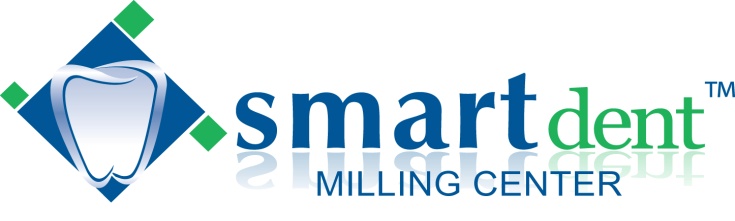                 ACCOUNT APPLICATION &                   PAYMENT AUTHORIZATION FORM  Smartdent Milling Center requires a valid Credit Card on file to establish an account.      Smartdent Milling Center offers two payment options. Please choose a pay method below.ORY INFORMOn the 15th day of each month, your credit card on file will be charged for the balance occurred in the previous month.  Customer agrees to have statements automatically deducted via Credit Card each month.If the card on file declines, then you will be given the option of using another credit card or submit a payment in full by check on or before the last business day of that month.  Payments not received by the end of the month, will be subject to C.O.D. status and any current or upcoming cases will be put on hold until the account becomes current.  Accounts not paid within the stated terms will be subject to a late charge of 2% of unpaid balance and your account will be turned to collection. Cost of Collection will be paid by the customer.Payments by check must be received by the 15th of the month for the balances occurred in the previous month.  Smartdent Milling Center does not offer net 30 day terms.  If check payment is not received by the 15th of the month, then your Credit Card on file will be charged to bring account to current.  Payments not received by the 15th of the month, will be subject to C.O.D. status and any current or upcoming cases will be put on hold until the account becomes current.  Accounts not paid within the stated terms will be subject to a late charge of 2% of unpaid balance and your account will be turned to collection. Cost of Collection will be paid by the customer. ______________________________________                                        _________________________________Customer Signature                                                                                         DateComplete and fax this form to:                            		  or                            	Mail to: 6850 Van Nuys Blvd. Suite #220818 285.0505                                                                                                           	               Van Nuys, CA 91405LABORATORY /CUSTOMER INFORMATIONLABORATORY /CUSTOMER INFORMATIONLABORATORY /CUSTOMER INFORMATIONLABORATORY /CUSTOMER INFORMATIONCOMPANY NAME                                                                                                   NAME OF OWNER      COMPANY NAME                                                                                                   NAME OF OWNER      COMPANY NAME                                                                                                   NAME OF OWNER      COMPANY NAME                                                                                                   NAME OF OWNER      COMPANY ADDRESS                                                                                                                  SUITE #COMPANY ADDRESS                                                                                                                  SUITE #COMPANY ADDRESS                                                                                                                  SUITE #COMPANY ADDRESS                                                                                                                  SUITE #CITY                                                                                                  STATE                                                   ZIP CODECITY                                                                                                  STATE                                                   ZIP CODECITY                                                                                                  STATE                                                   ZIP CODECITY                                                                                                  STATE                                                   ZIP CODEPHONE                                                                                                                          FAX                PHONE                                                                                                                          FAX                PHONE                                                                                                                          FAX                PHONE                                                                                                                          FAX                CREDIT CARD INFORMATION                                                                           CREDIT CARD INFORMATION                                                                           CREDIT CARD INFORMATION                                                                           CREDIT CARD INFORMATION                                                                           Card Type                                                        Card NumberCard NumberCard NumberCardholder NameExpiration DateVerification CodeZip codeCardholder’s SignatureCardholder’s SignatureDateDateAUT0-PAY  METHOD                                                                                                        ChoosePAY BY CHECK  METHOD                                                                                                  Choose